Задание для учащихся  2 класса 8 летняя ДПОП (п. Восточный)(с 7.02.2022 по 20.02.2022 г.)Предмет - ЛепкаЗадание 1:  Декоративное панно «Буквица» с дополнительными элементами Примеры: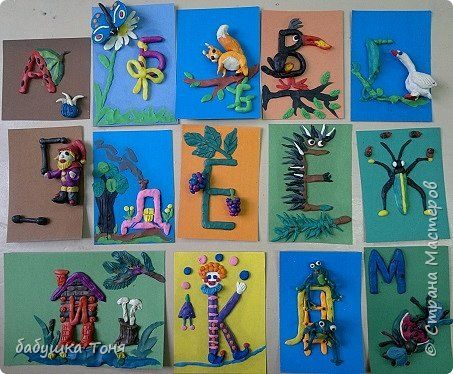 Задание 2: Знакомство с фактурами, текстурами «Пенёк с грибами».Примеры: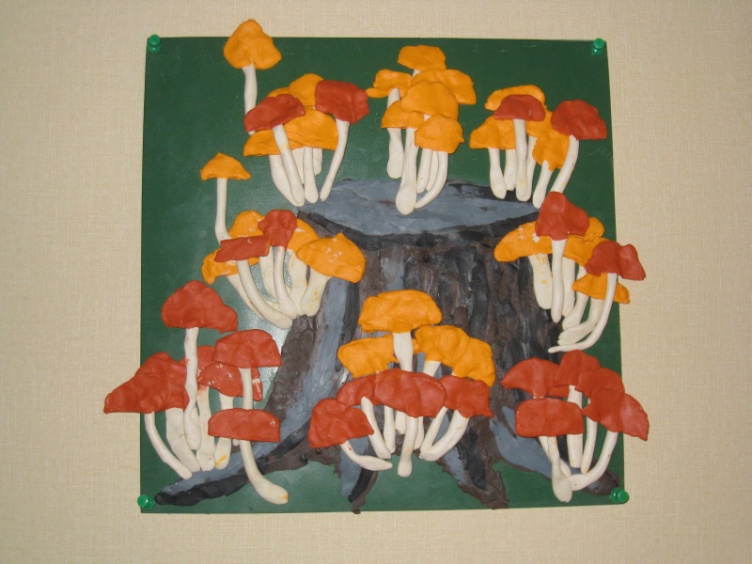 Предмет - Основы изобразительной грамоты и рисованияЗадание 1:  «Весёлая азбука»  выполнения задания «Буквица»Видео-урок (ссылка: https://youtu.be/JeF_cPLUU5I)Задание 2:  Смешанная техника. Выполнение упражнений – 4 стихии.Предмет - Прикладное творчествоЗадание 1: Аппликация из ниток «Ёжик на полянке». Видео-урок (ссылка: https://youtu.be/UAX_QQuHCdY)Задание 2:  Знакомство с техникой «флокирование» - «Котик».